תוכן ענייניםהצעה לתוכנית לפיתוח הון אנושי עבור התעשייה עתירת הידע1	פרטי המגיש והבקשה2	סיכום מנהלים3	הצוות ויכולות המבקש4	השותפים והשותפויות של המגישה לביצוע התוכנית ולעמידה ביעדיה5	איכות ההצעה6	איכות ההכשרה (ככל שקיים בתוכנית רכיב הכשרה)7	איכות ההשמה (ככל שקיים בתוכנית רכיב השמה)8	הטכנולוגיה, ייחודיות, חדשנות ואתגרים9	משימות התוכנית10	אבני הדרך של התוכנית11	פוטנציאל הצמיחה (Scale) וההטמעה של התוכנית12	מימון התוכנית והמודל עסקי13	פרטים נוספים14	מיקום ביצוע פעילות המו"פ15	ייעוץ וליווי במילוי והגשת הבקשה16	זמינות התאגיד17	הצהרות  וחתימות מגיש הבקשה18	נספחים (לשימוש מגיש הבקשה)פרטי המגיש והבקשהפרטי התאגיד מגיש הבקשהפרטי איש הקשרנושא ותיאור התוכנית תקציב התוכנית (אלפי ₪)תקופת התוכנית הרב שנתיתאנשי המפתח בתוכנית הרב שנתיתסיכום מנהליםהצוות ויכולות המבקשהזן טקסט כאן...השותפים והשותפויות של המגישה לביצוע התוכנית ולעמידה ביעדיהאיכות ההצעהמטרות התוכניתהזן טקסט כאן...הצורך ותרומת התוכניתהזן טקסט כאן...המוצרהזן טקסט כאן...ייחודיות התוכנית ביחס לתוכניות הקיימות בשוקהזן טקסט כאן...יעדי התוכנית המוצעת (KPI'S)קהל היעד של התוכניתלמי מיועדת התוכניתהזן טקסט כאן...קהלי יעד ייחודייםהזן טקסט כאן...איכות ההכשרה (ככל שקיים בתוכנית רכיב הכשרה)תיאור כללי של מודל ההכשרה:הזן טקסט כאן...פירוט תוכן ההכשרההזן טקסט כאן...הכשרה מעשיתהזן טקסט כאן...פירוט המורים והתכניםהזן טקסט כאן...איכות ההשמה (ככל שקיים בתוכנית רכיב השמה)תהליך ההשמההזן טקסט כאן...פירוט יעדי ההשמההזן טקסט כאן...שיתופי פעולה עם חברות מתעשיית עתירת הידעהזן טקסט כאן...הטכנולוגיה, ייחודיות, חדשנות ואתגריםהזן טקסט כאן...משימות התוכניתרשימת משימות בתיק זהפירוט תכולת המשימותאבני הדרך של התוכניתפוטנציאל הצמיחה (Scale) וההטמעה של התוכניתהזן טקסט כאן...מימון התוכנית והמודל עסקיהזן טקסט כאן...פרטים נוספיםהזן טקסט כאן...מיקום ביצוע פעילות המו"פייעוץ וליווי במילוי והגשת הבקשהזמינות התאגידהצהרות  וחתימות מגיש הבקשההצהרות לגבי עמידה בתנאי סףחתימותחתימת מבקש הבקשהחתימת מורשה החתימהנספחים (לשימוש מגיש הבקשה)הזן טקסט כאן...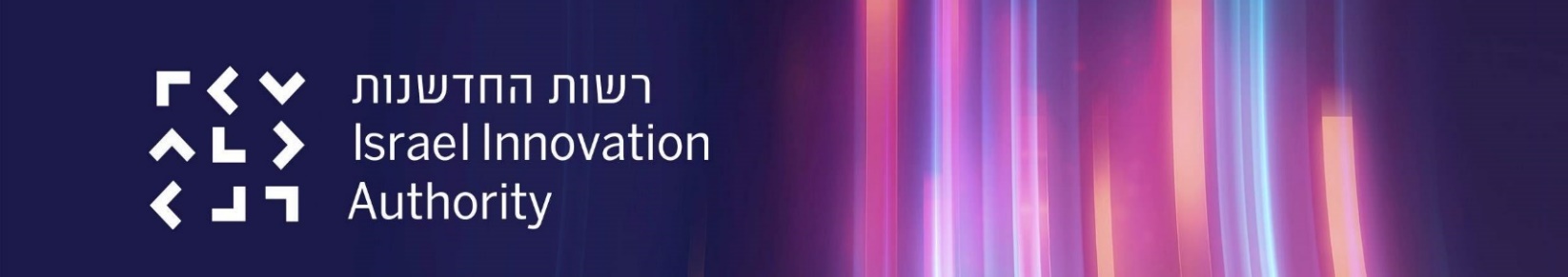 הצעה לתוכנית לפיתוח הון אנושי עבור התעשייה עתירת הידעהרשות הלאומית לחדשנות טכנולוגית, הגן הטכנולוגי, דרך אגודת ספורט הפועל 2, ירושלים 96951022022/03 (מסלול הטבה מס' 44 – אשכול 6)הנחיות לעריכת המסמךיש להשתמש בגרסה העדכנית של מסמך הבקשה.אין להעלות קבצי אופיס עם פקודות מאקרו .אין להעלות קבצי אופיס עם אובייקטים מוטמעים (אין לבצע העתק הדבק של גרפים וקבצים לטפסי הבקשה) למעט תמונות בפורמט .JPGאין להעלות קבצים המכילים בתוכם קישורים לקבצים חיצוניים אחרים.יש להשתמש בגרסת מיקרוסופט אופיס 2010 ומעלה ובמחשב מבוסס Windows 7 ומעלה.אין לחרוג בבקשה המוגשת מ- 30 עמודים.הנחיות להגשת הבקשהכל השדות במסמך הבקשה הינם חובה. היכן שלא רלוונטי יש לציין "לא רלוונטי".מומלץ לקרוא את המדריך למגיש המופיע באתר רשות החדשנות.נספחים המצורפים לבקשה אינם מהווים תחליף למילוי מלא של סעיפי הבקשה.הערותהמסמך נכתב בלשון זכר מטעמי נוחות בלבד, אך מיועד לנשים וגברים כאחד.[ניתן להסיר את הרקע הצהוב (ההדגשה) שמציין את האזורים במסמך שהם ברי עריכה (בכל פתיחה של המסמך)]עברית: לחץ על לשונית "סקירה" ← "הגן/הגבל עריכה" ← הסר את הסימון "סמן את האזורים שבאפשרותי לערוך"English: Press "Review" → "Protect/Restrict Editing" → Uncheck "Highlight the regions I can edit"27.03.202217223.11.11track_44.6פיתוח הון אנושי אשכול 6IIA_SupReq_Track44.6_3.11.11_1722שם התאגיד (עברית)ח.פ	שם התאגיד (אנגלית)מס' עובדים בארץשםכתובת למשלוח דוארמס' ניידכתובת המיילנושא התוכניתתיאור התוכניתשיוך התוכניתאשכול 6: פתרונות טכנולוגייםתקציב מנוצלמצטבר בתיקים קודמים בתוכניתתקציב מבוקשבתיק הנוכחיתקציב חזוי לתיקי המשך בתוכניתסה"כ תקציב התוכניתמספר שנות התוכניתשנת התיק הנוכחימועד התחלהמועד סיום#תפקידשם מלאטלפוןEmail12345על התאגיד להציג באופן תמציתי נושאים נבחרים מתוך התוכנית, בעלי חשיבות רבה עבור חברי הוועדה כגון:[1] היקף התוכנית, אוכלוסיית היעד ,החדשנות במודל, מספר המוכשרים/המושמים, גובה השכר המיועד[2] השוק הרלוונטי, מתחרים, ההיערכות השיווקית, המודל העסקי, מודל ההפעלהסעיף זה יועתק כלשונו לחוות הדעת ויוצג בפני וועדת המחקרעד 20 שורותהזן טקסט כאן...תארו ופרטו את הנושאים הבאים:[1] תארו בקצרה את מגיש/י הבקשה, תחום העיסוק, כמות עובדים, חזון[2] הניסיון הרלוונטי של מגיש/י הבקשה במתן מענה לאתגרים בפיתוח הון אנושי לתעשיית עתירת הידע בישראל (יש לצרף קו"ח עבור כל אחד מאנשי הצוות)[3] הרקע והניסיון הרלוונטי של כל אחד מאנשי המפתח וצוות התוכנית, לרבות קבלני משנה מהותיים[4] יכולת צוות התאגיד לממש את התוכנית[5] ציינו אם מדובר בכוח אדם קיים או שיש צורך לגייסו עבור התוכנית.[6] ככל שרלוונטי, ציינו את הישגי וביצועי העברהערה: עד שני עמודים#שם השותףתפקיד בתוכנית234תארו בקצרה את מטרות התוכניתהערה: עד חצי עמודפרטו והצדיקו את הצורך בתוכנית המוצעתהבעיה/הצורך שהתוכנית באה לתת לו מענהיש להתייחס לחדשנות המודל, רלוונטיות ותרומת התוכנית לפיתוח ההון האנושי בתעשיית עתירת הידעתארו ופרטו לגבי כל אחד מהמוצרים שיעשה בהם שימוש בתוכניתהמוצר (כולל תיאור פונקציונאלי) והאופן בו הוא עונה לצורךמרכיבי המוצר הקיים, רכיביו ועקרונות הפעולהמרכיבי הפעולה שיותאמו במסגרת תוכנית זותרחישי השימוש במוצר (use case) לאחר התאמתוהסבירו במה תוכנית זו שונה מהתוכניות הקיימות בשוק (כולל תוכניות קיימות או תוכניות עבר של מגיש הבקשה)?ניתן למלא עד חצי עמודבמידה ויש בתוכנית רכיב של פיתוח טכנולוגי, אנא פרטו את ייחודיות הפיתוח והטכנולוגיה העומדת מאחוריופרטו את יעדי התוכניתפרטו כיצד ניתן למדוד את היעדים הנ"ל? מה ייחשב הצלחה ומה כישלון?הערה: עד 4 שורותהזן טקסט כאן...יש להתייחס לפרופיל המועמד/ המשתמש/ הלקוחניתן למלא עד חצי עמודיש להתייחס לנושאים הבאים:האם התוכנית משלבת/ מוכוונת לקהלי יעד ייחודיים (נשים, בני/בנות המגזר החרדי, מגזר המיעוטים והעדה האתיופית ובני אדם עם מוגבלות) ו/או מתקיימת בפריפריה? אם כן, פרטו אילו ובאיזה היקף ושיעור (מתוך סך הפעילות המתוכננת) או באיזה אופן?באיזה אופן יאותרו המועמדים הפוטנציאלים? במידה ולחברה תוכנית בנידון ו/או שת"פים בנידון – נא לציין אותם.ניתן למלא עד חצי עמודמהו היקף ההכשרה העיונית (בשעות), מה היקף ההכשרה המעשית (בשעות, ככל שקיים מרכיב זה)היקף הכשרה עיונית למועמד?פרטו את הנושאים הבאים בתוכנית הלימודים במרכיב ההכשרה:[1] פירוט התכנים המועברים[2] עבור כל יחידת תוכן פרטו את:היקף שעות הלימודאת מתודת ההכשרה (הכשרה פרונטלית, לימוד עצמי, פרויקטים מעשיים, עבודה עם מנטורים וכדומה)[3] ציינו את זהות הגורם המכשיר וההישגים הנדרשים בתום ההכשרה המשותפתאם תתקיים בנוסף גם הכשרה מעשית של משתתפי התוכנית – פרטו: מהות ההכשרההיקפהההישגים הנדרשים בסופה זהות הגורם המכשיר / מלווהפרטו בקצרה מי ילמד בהכשרה ואילו תכנים הוא/היא אמורים להעבירפרטו (ככל שרלוונטי) שיתופי פעולה עם חברות מתעשיית עתירת הידע המעורבות בתהליך ההכשרה ובאיזה אופןפרטו ותארו את תהליך ההשמה של התוכנית אילו כלים יינתנו למשתתפים?כיצד יתנהל תהליך זה?מי ינהל וילווה את התהליך?פרטו את יעדי ההשמהיעד אחוזי ההשמה של משתתפי התוכניתסוג החברות בהן יעבדו המשתתפיםהתפקידים בהם יושמו המשתתפיםהשכר הממוצע של המשתתפיםתוך כמה זמן תתבצע ההשמהציינו (ככל שקיימים) שיתופי פעולה עם חברות מתעשיית עתירת הידע המעורבות בתהליך ההשמה ובאיזה אופןלגבי כל אחד מהמוצרים יש להתייחס לנושאים הבאים:פרוט הטכנולוגיות שיותאמו במסגרת בקשה זוככל שרלוונטי – יש לצרף גם את עיקרי מפרט הביצועים של המוצר, כולל נתונים כמותיים וסכמת בלוקים (חומרה/ תוכנה)התייחסות להיתכנות של הטכנולוגיות שבבסיס המוצרים המותאמים בתוכניתהייחודיות והחדשנות הטכנולוגית בתוכנית ביחס לקיים בתאגיד ובעולם במועד תחילת התיק הנוכחיהייחודיות והחדשנות הפונקציונאלית (במוצר הסופי) ביחס לקיים בתאגיד ובעולם במועד תחילת התיק הנוכחיהאתגרים/המורכבות והישימות בתיק הנוכחי לצד דרכי הפתרוןפרט את שמות המשימות ותתי המשימות המתוקצבות בתיק הנוכחי ואת משאבי כוח האדם והתקציב הכולל הנדרשים לביצועןהסבר:משימה הנה פעילות התאמה/ הפעלה (על כל שלביה) של רכיב או מרכיב או אבן בנין או פונקציה של המוצר ו/או הטכנולוגיה נשואי בקשה זו, או בלוק בסכמת הבלוקים של המוצר."שנות אדם": יש להתייחס לכוח אדם בתאגיד בלבד שמושקע במשימה (כפי שמופיע בחוצץ כוח אדם בגיליון התקציב)"תקציב כולל": מתייחס לסך כל רכיבי תקציב המשימה בתקופת התיק ולא רק לרכיב כוח האדםניתן להרחיב את שורות הטבלה או להוסיף שורות בהתאם לצורך  (יש למחוק שורות ריקות)הרשימה בטבלה תכיל את שמות המשימות ולא את פירוט המשימות פירוט המשימות יבוצע בסעיף הבא#שמות המשימות בבקשה זומועד התחלהmm/yyמועד סיוםmm/yyשנותאדםתקציב כולל(אלפי ₪)2345678910סה"כלגבי כל אחת מהמשימות שבטבלה לעיל יש לתאר, לפרט ולהתייחס בהרחבה לנושאים הבאים:[1] פירוט תכולת המשימה ומוצריה באופן שניתן יהיה להבין: מה עושים, איך עושים[2] פירוט קבלני המשנה המשתתפים בביצועה המשימה, תפקידם ומוצריהם[3] פירוט שלב הביצוע של המשימה בתיק הנוכחי, כגון: אפיון, תכנון, אימון, התאמה, בדיקות, אינטגרציה..,[4] הצדקה לרכיבי התקציב הנדרשים לביצוע המשימה (יש להתייחס לכל רכיבי התקציב)הערות:משימות הכוללות מעל 2 שנות אדם, יש לפרק לתת משימות, ולהתייחס לכל תת משימה כנדרש לעילמומלץ לאפיין את תוצרי ויעדי המשימה במונחים מדידים ככל שניתן (כגון: רמת דיוק, ביצועים...)ניתן להרחיב את שורות הטבלה או להוסיף שורות בהתאם לצורך#תיאור המשימות2345678910תארו את אבני הדרך המשמעותיות למימוש התוכנית, להשגת היעדים וכיצד ניתן למדוד אותם?#אבן הדרךמועד מתוכנן2345תיאור הפעולות שיבוצעו להטמעת התוכנית בישראל בשנים שלאחר קבלת התמיכה האפשרית מרשות החדשנות, ואיך ימומנו פעולות אלו?ניתן למלא עד חצי עמודכיצד תמומן התוכנית? מהי העלות למועמד?  מהו המודל הכלכלי (אם יש כזה)ניתן למלא עד חצי עמודהאם יש דבר מה נוסף שתרצו לציין ולהרחיב אודות התוכנית?ניתן למלא עד עמודיש לפרט את מיקום ביצוע פעילות המו"פ בחלוקה למשרדי המגיש, נקודות חמות ועבודה מהבית בהתאם לסעיף 5.2.3 בנוהל 200-02.מיקום% מסך הפעילותמשרדי מגיש הבקשה'נקודה חמה' (מקום קבוע נוסף בו תתבצע פעילות המו"פ)האם מדיניות החברה מאפשרת עבודה מהבית?אם התאגיד נעזר ביועץ חיצוני בכתיבת בקשה זו יש לפרטשם היועץחברת הייעוץהסיבה לשימוש בייעוץ2הריני/ו מצהיר/ה/ים בזה, כי כל הגורמים הרלוונטיים לבקשת תמיכה זו מטעם המבקש זמינים לפגישה עם בודק/ת מקצועי/ת בתוך שבועיים ממועד הגשת הבקשה. ידוע לי/לנו כי אי זמינות לפגישה או להעברת השלמות בפרק הזמן שנקבע עלולה לגרור עיכוב בטיפול ואף להפסקת הטיפול בבקשה.מאשר/ים את זמינות התאגידיש להתייחס לכל תנאי הסף הבאים, ולפרט במקרה שאין עמידה בתנאי סף.ציין באםכן / לאפרוטמגיש הבקשה מתחייב כי לא התקבל, לשם ביצוע התיק נשוא הבקשה, סיוע מימוני מגורם ממשלתי או מרשות החדשנות, במישרין או בעקיפין, שלא לפי הוראות מסלול הטבה זה. לא תינתן הטבה נוספת בגין תכנית מאושרת בגינה ניתנה בעבר הטבה לפי הוראות מסלול הטבה זה.מגיש הבקשה מתחייב כי אין לו בקשה דומה אשר נבחנת באיזה ממסלולי ההטבות  של רשות החדשנות, לרבות מסלולי משנה.מגיש/י הבקשה אינו/ם בעל חשבון/נות מוגבל/ים, ואינו/ם נמצא/ים בתהליך כינוס נכסים, הקפאת הליכים, פירוק וכדומה.המבקש ובעלי השליטה בו עומדים בדרישות תקנות לעידוד מחקר ופיתוח בתעשייה (התניית אישורים – שכר מינימום), התשע"א-2011.חותמת או שם מודפס של המבקשמס' רשם שם מורשהתפקידמס' ת.ז.תאריךחתימהמנכ"לסמנכ"ל כספיםסמנכ"ל מו"פ